Fall ArrestWritten Competency Quiz			Name________________________________Prd._____1.______At what height are workers required to wear fall protection according to OSHA?A. 3’			C. 9’B. 6’			D. 12’2. What are the three component parts of a Personal Fall Arrest System?A. Anchor/Anchorage Connector, Body Wear (Harness) and Connecting Device (Lanyard or Retractable)B. Body Wear (Harness), Hard Hat and Steel-Toed Boots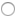 C. Body Wear (Harness), Connecting Device (Lanyard or Retractable) and Sturdy LadderD. Hard Hat, Safety Glasses and Safety Training3.______A Fall Arrest Anchor Point must be capable of supporting how many pounds per attached worker?A. 300			C. 5,000B. 2,000		D. 10,0004. A properly adjusted full body harness shouldA. Be loose and easy to take offB. Fit like a comfortable jacketC. Fit snug but allow for full range of movementD. Accommodate many users5. A retractable lifeline is defined as: 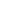 A. Connecting DeviceB. Anchor PointC. Body WearD. Shock-Absorbing Lanyard6. What is the proper procedure, with regard to the fall protection equipment, to follow after a fall has occurred?A. Stay quiet and hope your supervisor doesn't find outB. Go back to work and act like nothing happenedC. Do not re-use and take all of the equipment out of serviceD. Exchange the equipment but don't tell anyone7.______Three points of contact describes guidelines to be followed whenA. Climbing ladders		C. Climbing stairsB. Clipping In			D. Wearing a harness8.______The D Ring should be positioned ____.A. At the center of the back		C. Centered between the shoulder bladesB.  At the nape of the neck		D. Above your head9.______A pre-check of the retracing line should be performed____.A. at the beginning of the class period	C. at the end of the class periodB. at least once a week			D. before each climb10.(T/F)______All students must learn to use the fall arrest system and climb to the FOH